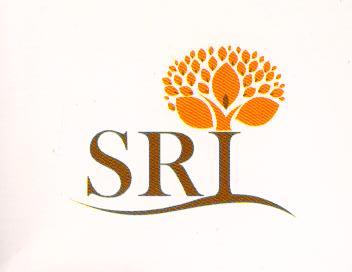 SRI School, KumhariSyllabus – 2020-21Class- VSRI School, Kumhari(Grammar) Syllabus – 2020-21Class- VSubject April May June July AugustSeptember October November DecemberJanuary FebruaryMarch English Omitted –2,3,5,7,9,13,19Chap- 1Grammar- 1.1. Alphabetical Order 2.The sentence  3. Subject & PredicateChap-1Grammar- 1. Parts of speech Chap- 4Chap-6,8Grammar- 1.Adjectives 2.Degrees of comparison  3.Pronuns 4.ArticlesChap- 10,11Grammar-1.Verb2.Adverbs3.Prepositions 4.Synonyms /Antonyms Chap-12Grammar-1.Tenses(Simple present)Chap-14,15Grammar-1.Present continuous 2.Present perfect3.Simple past Chap- 16Grammar-1. past continuous 2.Simple future3.Future continuousCha-17,18Grammar-1.Going to form2.Negative sentence3.Interrogative Sentences Chap-20Grammar-1.Conjuctions 2.Active/passive voice 3.Direct/indirect speech Rev.Exam Maths (Omitted )5,9Chap-   1 , 2Revision Chap- 3Chap – 4,6Mental Maths-6,7Chap- 7,8Chap- 10Mental Maths-8Chap- 11, 12Mental Maths-14Chap- 13Mental Maths-4,5Chap- 14Mental Maths-10RevRevExam EVS(Omitted )4,13,18,21,22Chap- 1 Chap- 2Chap-3 Chap-5Chap-6Chap- 7 Chap- 8Chap-9 Chap- 10Chap- 11Chap-12Chap- 14Chap-15Chap- 16Chap-17Chap-19Chap- 20Rev.Exam Hindi Omitted-4,7,11,15 18ikB & 1 vuqPNsn ys[kui;kZ;okph “kCn ikB &2 fyaxvuqPNsn ys[kudgkuh ys[kuvH;kl iqfLrdk1 vkSj 2  O;kdj.k &vusdkFkhZ “kCn Hkk’kkfp= ys[ku ikB& 3 O;kdj.k& foykse “kCn o.kZ&fopkj okD; jpukopuikB& 5 ikB&6 O;kdj.k & vifBr x|ak”kmilxZ  izR;;i= ys[kuikB&8 ikB& 9O;kdj.k & eqgkojs ] yksdksfDr;kWikB& 10 ikB&12 O;kdj.k & jpukRed xfrfof/k;kW“kCn HkaMkj laKkikB & 13 ikB& 14O;kdj.k &  dkjd] loZukeikB&16O;kdj.k& fo”ks’k.k “kCn fopkjikB&17O;kdj.k&vuqPNsn ys[kudgkuh ys[kui= ys[kuRev.ComputerChap- 1Chap-2Chap- 3Chap- 4Chap- 5 Chap-6Chap- 7Rev.Exam Subject April May June July AugustSeptember October November DecemberJanuary FebruaryMarch Hindi vuqPNsn ys[ku & 1-lPpk fe=2-lnkpkj3-esjk I;kjk Hkkjr ns”k4-vuq”kklu5-nhikoyhdgkuh ys[ku & pksj dh nk<+h esa frudk dfork & f[kykSus okykvuqPNsn ys[ku & 1-lPpk fe=2-lnkpkj3-esjk I;kjk Hkkjr ns”k4-vuq”kklu5-nhikoyhdgkuh ys[ku & pksj dh nk<+h esa frudk dfork & f[kykSus okykfuca/k ys[ku&ujsanz eksnhlekpkj i= jk’Vªh; ,drk fp= ys[kufuca/k ys[ku&ujsanz eksnhlekpkj i= jk’Vªh; ,drk fp= ys[kui= ys[ku & vkSipkfjd& rhu fnuksa dh NqV~Vh ds fy, iz/kkukpk;Z dks i=uxj fuxe ds v/;{k dks [kjkc lM+d dh leL;k gsrq i= vius nksLr dks ijh{kk esa Qsy gksus ij lkaRouk i=fe= dks HkkbZ dh “kknh esa vkus ds fy, fuea=.k i= i= ys[ku & vkSipkfjd& rhu fnuksa dh NqV~Vh ds fy, iz/kkukpk;Z dks i=uxj fuxe ds v/;{k dks [kjkc lM+d dh leL;k gsrq i= vius nksLr dks ijh{kk esa Qsy gksus ij lkaRouk i=fe= dks HkkbZ dh “kknh esa vkus ds fy, fuea=.k i= i= ys[ku & vkSipkfjd& rhu fnuksa dh NqV~Vh ds fy, iz/kkukpk;Z dks i=uxj fuxe ds v/;{k dks [kjkc lM+d dh leL;k gsrq i= vius nksLr dks ijh{kk esa Qsy gksus ij lkaRouk i=fe= dks HkkbZ dh “kknh esa vkus ds fy, fuea=.k i= fuca/k ys[ku& vkn”kZ fo|kFkhZtokgj yky usg#xjhchMk;jh ys[ku& tUefnuIkgyh jsy ;k=k fuca/k ys[ku& vkn”kZ fo|kFkhZtokgj yky usg#xjhchMk;jh ys[ku& tUefnuIkgyh jsy ;k=k i=fp= ys[kuvuqPNsn   Rev.Exam English Essay- How can 1.I celebrate my birthday 2.Internet influence on kids 3.How are you  spending your time at home4.My aim of life5.Save treesStory writing- 1.The sun and the wind 2.The golden egg Essay- How can 1.I celebrate my birthday 2.Internet influence on kids 3.How are you  spending your time at home4.My aim of life5.Save treesStory writing- 1.The sun and the wind 2.The golden egg Essay – 1.How I spend my Sundays Paragraph writing – How to keep healthy Essay – 1.How I spend my Sundays Paragraph writing – How to keep healthy Story writing – Letter – You stay in a boarding school write a letter to your father asking for money for purchasing things for your science projects . Application- Application for TCStory writing – Letter – You stay in a boarding school write a letter to your father asking for money for purchasing things for your science projects . Application- Application for TCStory writing – Letter – You stay in a boarding school write a letter to your father asking for money for purchasing things for your science projects . Application- Application for TCParagraph writing- A chilly  winter morningComprehension Paragraph writing- A chilly  winter morningComprehension Story writing-Essay-   A strange dreamLetter- Write a letter to the editor of the news paper complaining against the menace of street dogs in your locality.    Rev.Exam 